BAKERSFIELD COLLEGE STUDENT GOVERNMENT ASSOCIATION1801 Panorama Drive, BCSGA Boardroom | Bakersfield, California 93305DEPARTMENT OF STUDENT ORGANIZATIONSFriday November 19, 2021	11am- 12pm.	Zoom Meeting ID: 967 1526 6149https://cccconfer.zoom.us/j/96715266149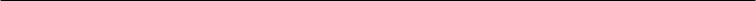 CALL MEETING TO ORDERASCERTAINMENT OF QUORUMA majority quorum must be established to hold a bona fide meeting3.	CORRECTIONS TO THE MINUTESThe Body will discuss and correct minutes from previous meetings.The Body will consider the approval of unapproved minutes from the meeting held on 11/05/20214.	PUBLIC COMMENTThis segment of the meeting is reserved for persons desiring to address the Body on any matter of concern that is not stated on the agenda. A time limit of three (3) minutes per speaker and fifteen (15) minutes per topic shall be observed. The law does not permit any action to be taken, nor extended discussion of any items noton the agenda. The Body may briefly respond to statements made or questions posed, however, for further information, please contact the BCSGA Vice President for the item of discussion to be placed on a future agenda. (Brown Act §54954.3)                a. Introduction  of meeting  attendees 5.	REPORTS OF THE ASSOCIATIONThe chair shall recognize any officer of the association, including the BCSGA Advisor, to offer a report on official activities since the previous meeting and make any summary announcements deemed necessary for no longer than three minutes, save the advisor, who has infinite time.Director of Student Organizations, Daniel EscobarBCSGA Advisor, Nicole Alvarez6.	NEW BUSINESSItems listed have not already been discussed once and thus are considered for approval by the BodyDiscussion on resources available to registered Student Organizations7.	ANNOUNCEMENTSThe Chair shall recognize in turn BCSGA Officers requesting the floor for a period not to exceed one minute.8.	ADJOURNMENTAgendas are posted seventy-two (72) hours, before the meetings commences in accordance with the Ralph M. Brown Act. Agendas are posted at the Bakersfield College Campus Center and online at www.bakersfieldcollege.edu/bcsga. Action items may be taken out of the order to be presented at the discretion of the Chair.BCSGA supports providing equal access to all programs for people with disabilities. Reasonable efforts will be made to provide accommodations to people with disabilities attending the meeting.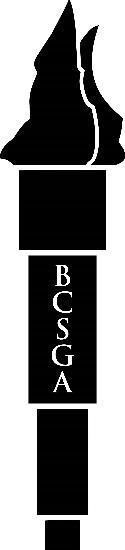 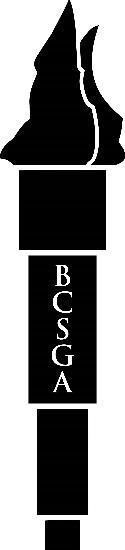 If you would like to request a copy of any of the agenda items or supporting materials listed, please contact Office of Student Life at (661) 395-4355 or email studentlife@bakersfieldcollege.edu.